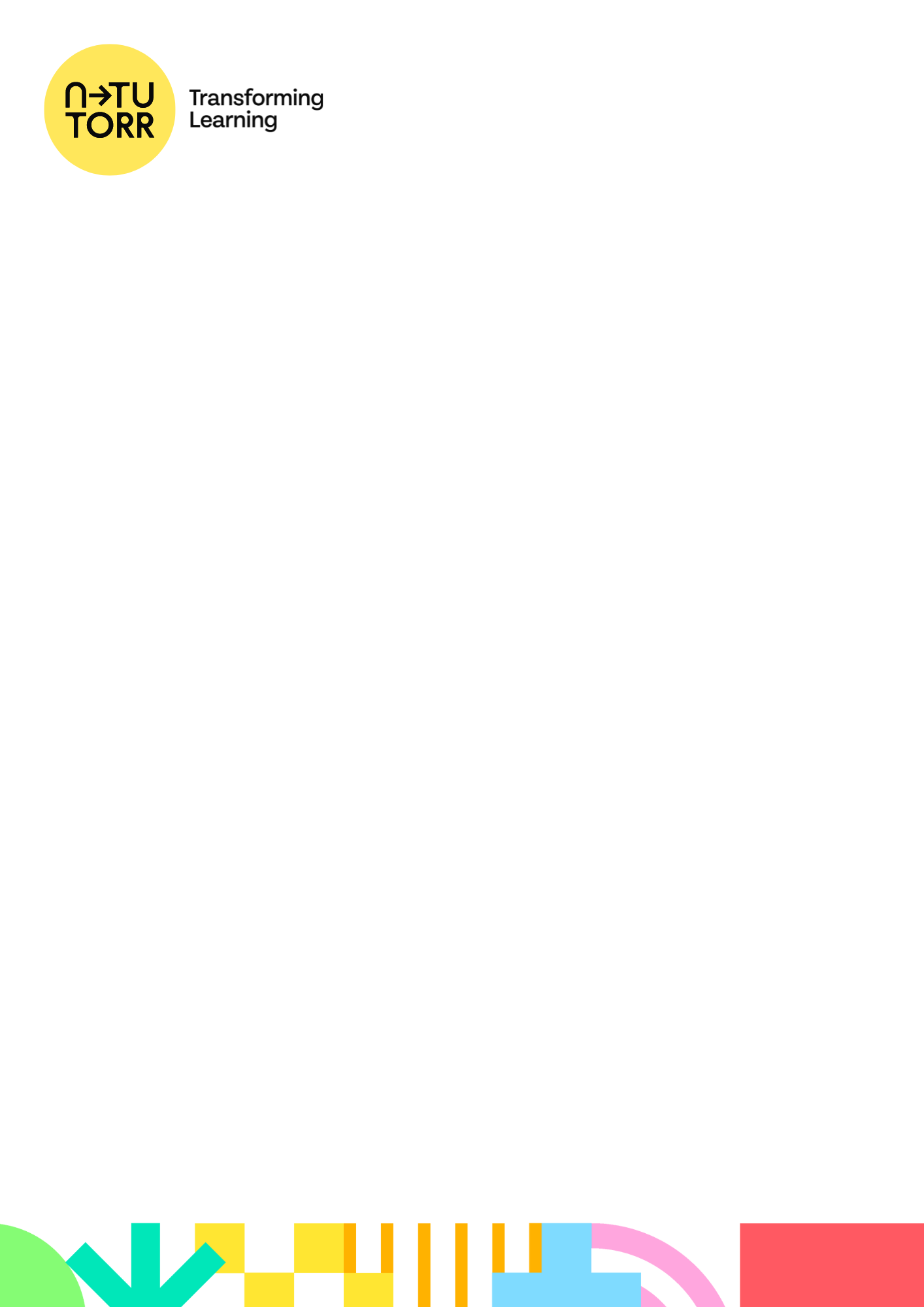 
Stream 2 - N-TUTORR COP – Schedule202320232023JuneWednesday 7 JuneDundalk ITJulyNoneAugustWednesday 2 AugustIADTSeptemberWednesday 6 SeptemberMTUOctoberWednesday 4 OctoberSETUNovemberWednesday 1 NovemberTU DublinDecemberWednesday 6 DecemberTUS202420242024JanuaryNoneFebruaryWednesday 7 FebruaryATUMarchWednesday 6 MarchDundalk ITAprilWednesday 3 AprilIADTMayWednesday 1 MayMTUJuneWednesday 5 JuneSETUJulyNoneAugustWednesday 7 AugustTU DublinSeptemberWednesday 4 SeptemberTUSOctoberWednesday 2 OctoberATUNovemberWednesday 6 NovemberDundalk ITDecemberWednesday 4 DecemberIADT